ДОУ по вопросам преемственности образования взаимодействует с МОУ  СОШ № 35, 71, 18.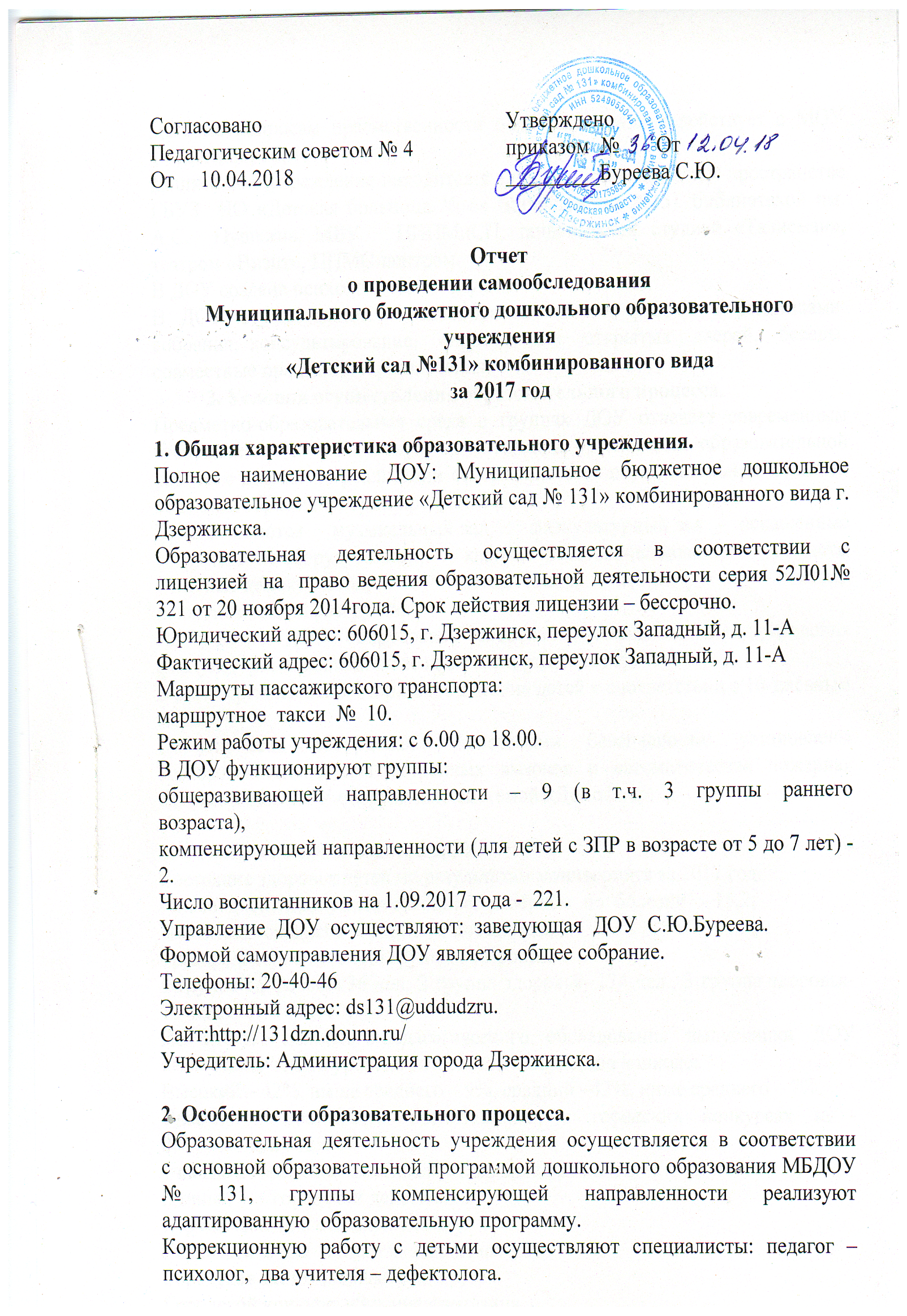 Дошкольное учреждение находится в едином образовательном пространстве ГБУЗ  НО «Детская больница № 8» (поликлиника №13), библиотекой им. А.С.  Пушкина, МБУ   ЦППМиСП, танцевальной студией «Талисман», театром «Визит», ППМС-центром.В ДОУ создана психологическая служба.В  ДОУ  осуществляются   разнообразные  формы  работы  с  родителями:  собрания, консультирование,  опросы,  дни  открытых  дверей,  беседы, совместные праздники и развлечения.3. Условия осуществления образовательного процесса.Предметно-образовательная  среда  в  группах  ДОУ  отвечает  современным  требованиям  и способствует качественной организации образовательной работы с детьми по реализации содержания всех образовательных областей основной образовательной программы. В ДОУ имеются    музыкальный зал,     физкультурный зал  -  оснащенные современным оборудованием,       кабинет  педагога-психолога,       кабинеты  учителей-дефектологов,     методический  кабинет,     комната психологической разгрузки.На  участке  ДОУ  оборудована  спортивная  площадка  для  проведения  физкультурных занятий на воздухе и спортивных игр.В ДОУ организовано 4-х разовое питание детей в соответствии с 10-дневным меню.  Детский  сад  оборудован    системами  безопасности:  установлены  тревожная  кнопка  для экстренных  вызовов  и  автоматическая  пожарная  сигнализация. ДОУ оборудовано системой «Домофон».4.  Результаты деятельности ДОУ.Состояние здоровья детей по результатам мониторинга за 2017 год:-число  дней,  пропущенных  одним  ребёнком  по  болезни   - 15,2;  что выше   среднего городского показателя;- распределение детей по группам здоровья:1 группа здоровья-  36 чел, 2 группа здоровья- 174 чел., 3 группа здоровья-  12 чел;По  итогам  психолого-педагогического  обследования  выпускники  ДОУ  имеют следующий уровень готовность к обучению в школе:Высокий – 42%, выше среднего – 9%, средний –42%, ниже среднего – 7%.Участие и достижения воспитанников в городских конкурсах за -2017учебный год: участие в городском фестивале «Солнышко в ладошке»Единый	 городской день чтенияГородская акция «Подари улыбку»Городская акция   «Мамочка любимая моя»Городская акция «Здравствуй, друг»Городской конкурс: «Зимние фантазии»Интернет-конкурсы  Центра развития «Литтерус»:Всероссийский творческий конкурс «Любимая мамочка моя»» - Диплом за 3 местоВсероссийский творческий конкурс «Любимому папе» Победители 2 место, Всероссийский творческий конкурс «Моя валентинка»1 место, 2 диплома 2 местоВсероссийский творческий конкурс «Пасха своими руками», «Бумажная фантазия», «Удивительный подводный мир», «Символ года», «Новогодняя игрушка» и др., где воспитанники занимали призовые места.Случаи травматизма среди детей и сотрудников в 2017 учебном году –1.5. Кадровый потенциал.В соответствии со штатным расписанием 57,3сотрудников. Укомплектованность кадрами составляет 48 человек  (85,5%).Педагогическими кадрами дошкольное учреждение укомплектовано на  100 %.В  дошкольном  учреждении  имеются  специалисты:  педагог-психолог,  2 учителя-дефектолога, инструктор по физической культуре, 2 музыкальных руководителя.На одного педагога в ДОУ приходятся 9,2 воспитанников; на одного сотрудника ДОУ приходятся 4,6 воспитанника.В  детском  саду  педагогическую  деятельность  осуществляют 24 педагога (еще три педагога находятся в отпуске по уходу за ребенком).  Из  них:  11(40,7%)  педагогов  с  высшим  педагогическим  образованием;- с высшей квалификационной  категорией - 7 человек /25,9%,- с первой квалификационной категорией  –10/37%.По стажу педагогической работы: до 10 лет – 37% (10 чел.), до 20 лет – 7,4% (2 чел.), более 20 лет – 55,6 % (15 чел.). Участие ДОУ в городских мероприятиях:Учитель-дефектолог – Краева Л.С. выступление на городской методической секции педагогических работников, сентябрь 2017Лучшая группа ДОУ – воспитатели Котова М.В., Ереева А.В.,  инструктор по физической культуре Шигонцева А.В..Лучшее функциональное помещение – учитель-дефектолог Краева Л.С.- специальный приз «Внимание! Светофор!» - воспитатель Гавриленко А.С., Котова М.В.Городской конкурс профессионального мастерства «Искусство быть в профессии»-учитель-дефектолог Краева Л.С.Городской фестиваль «Солнышко в ладошке» в номинации «Танцевальное творчество»- руководитель студии «Талисман» Исхакова Е.С.Номинация «Песенное творчество- музыкальный руководитель  Короткова Т.Н.В интернет - сообществах были опубликованы методические материалы педагогов ДОУ:Воспитатель 1 квалификационной категории Чимбарева Лариса МихайловнаДидактическое пособие «Умный зонтик»Дидактическое  пособие  «Разноцветные страницы»Дидактическая игра «Одень куклу»Презентация РППС  в 1 младшей группеВоспитатель 1 квалификационной категории Гавриленко Анна СергеевнаЛепбук по правилам дорожного движенияДидактическое пособие «Макеты по дорожному движению»Дидактическая игра «Отгадай»Воспитатель  Гавриленко Анна Сергеевна опубликовала  работу  в электронном журнале «Мастер-педагог»  центра развития «Литтерус», воспитатель Чимбарева Лариса Михайловна опубликовала  работу в электронном журнале «Пятое измерение».Таким  образом,  детский  сад  обладает  необходимым  квалифицированным  кадровым потенциалом  для  осуществления  образовательной,  инновационной  и экспериментальной   деятельности. Педагогический  коллектив  детского  сада  ежегодно повышает  профессиональный  уровень,  тем  самым,   доказывая  высокую  мотивацию  на качественный труд. В 2017учебном году 2 педагога успешно прошли аттестацию на высшую квалификационную категорию. Педагоги стремятся к повышению своей профессиональной компетенции, что в свою очередь способствует повышению образовательного ценза дошкольного образовательного учреждения. Один  педагог обучается в магистратуре Нижегородского педагогического университета,  2 воспитателя поступили на курсы профессиональной переподготовки по программе «Дошкольное образование»  в ГБОУ ДПО НИРО, 3 педагога обучаются на курсах профессиональной переподготовки дистанционно.  6. Заключение. Перспективы и планы развития.1.    Считать работу ДОУ в 2017 году удовлетворительной.2.    Определить на 2017-2018 учебный год следующие цели и задачи:ЦЕЛЬ: создание благоприятных условий в ДОУ в соответствии с ФГОС, для полноценного проживания ребенком дошкольного детства, формирования основ базовой культуры личности, всестороннее развитие психических и физических качеств в соответствии с возрастными и индивидуальными особенностями, подготовка ребенка к жизни в современном обществе, формирование предпосылок к учебной деятельности, обеспечение безопасности жизнедеятельности ребенка.Задачи:1.Оптимизировать педагогический процесс посредством внедрения проблемно-поисковых, познавательно-исследовательских, ИК технологий интеллектуального развития детей.2.Совершенствовать работу по развитию речевого творчества  воспитанников в процессе освоения дошкольниками образовательных областей.3.Систематизировать знания педагогов об организации двигательной активности детей дошкольного возраста в различные режимные моменты.4.Продолжать работу по созданию комфортной и безопасной образовательной среды МБДОУ для всех участников образовательного процесса в соответствии с требованиями ФГОС ДО.